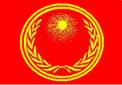 ОБЩИНА  КОРЕННЫХ  НАРОДОВ  РУСИ МОСКОВСКОГО РЕГИОНА29 сентября 2015 года                                                                                                                            №187Решение Совета Общины Коренных Народов Руси московского регионаСовет Общины решил:Поручить Московскому Городскому Исполнительному Комитету и Московскому Областному Исполнительному Комитету организовать работу Управлений Государственных трудовых сберегательных касс Союза Советских Социалистических Республик по городу Москве и московской области на территории СССР.Руководствоваться  при организации работы государственных сберегательных трудовых касс СССР и Управлений Государственных сберегательных касс СССР:- Конституцией СССР 1977 года без внесенных изменений;- Постановлением Совета Министров РСФСР от 30 июня 1983 г. N 329;- Постановлением Совета Министров СССР от 2 июня 1983 г. N 490 «О мерах по дальнейшему развитию сберегательного дела и закреплению кадров в сберегательных кассах»  (с изм. и доп., внесенными Постановлением Совмина СССРот 09.01.1989 N 18 - СП СССР, 1989, N 11, ст. 31);- Инструкцией «О порядке совершения государственными трудовыми сберегательными кассами СССР операций по вкладам населения», утвержденной Председателем Правления Гострудсберкасс СССР 3 октября 1980 г. N 15 П.В. Рындиным;- Уставом Государственного Банка Союза Советских Социалистических Республик от 18 декабря 1980 г. (в редакции Постановления Совета Министров СССР от 2 июня 1983 г. N 490);- Уставом Государственных трудовых сберегательных касс СССР от 11 июля 1977 г. (с изм. и доп., внесенными Постановлениями Совмина СССР от 26.03.1982 N 233 - СП СССР, 1982, N 9, ст. 50; от 02.06.1983 N 490 - СП СССР, 1983, N 14, ст. 68);- Постановлением Совета Министров СССР от 4 мая 1972 г. N 330 «О мерах по дальнейшему развитию сберегательного дела и организационному укреплению государственных трудовых сберегательных касс СССР» (с изм. и доп., внесенными Постановлением Совмина СССР от 02.06.1983 N 490 - СП СССР, 1983, N 14, ст. 68);- Постановлением Совета Министров от 19 марта 1964 г. N 223 «Об изменении и признании утратившими силу решений Правительства СССР в связи с Постановлением Совета Министров СССР от 04 октября 1962 №1061 «О передаче в ведении Госбанка СССР государственных трудовых сберегательных касс и о расширении их функций»;- Постановлением Совета Министров СССР от 2 августа 1954 г. N 1572 «О процентных ставках по вкладам населения в сберегательные кассы и государственный банк СССР и по счетам организаций в государственном банке СССР» (с изм. и доп., внесенными Постановлением Совмина СССР от 02.06.1983 N 490 - СП СССР, 1983, N 14, ст. 68);- Постановлением Совета Народных Комиссаров СССР от 13 сентября 1945 г. N 2347 «О порядке и сроках расчетов с рабочими и служащими по суммам денежной компенсации за неиспользованный отпуск, перечисленным в сберегательные кассы в качестве специальных вкладов»;- Уставом Государственного Банка России; - Уставом Союза Коренных Народов Руси;- Договорами, заключенными вследствие принятия данного Решения.Временно, до восстановления работы Государственного Банка Союза Советских Социалистических Республик, возложить обязанности Государственного Банка СССР на Государственный Банк России;Поручить Московскому Городскому Исполнительному Комитету провести хозяйственно-организационные работы по обеспечению работы  Высшего Арбитражного Суда Союза Советских Социалистических Республик;Поручить Московскому Областному Исполнительному Комитету провести хозяйственно-организационные работы по обеспечению работы  Верховного Суда Союза Советских Социалистических Республик.Председатель Совета ОбщиныКоренных народов Руси московского региона                                              Р.Ю. ЛатушкинСовет Общины Коренных Народов Руси Московского региона, E-mail: SKNR@inbox.ru, http://souzknr.ru/Адрес: ВС СКНР в Музее  К. Васильева, 127572 г. Москва, ул. Череповецкая 3-б  